D&D2017-2018SAMPLES MENUS 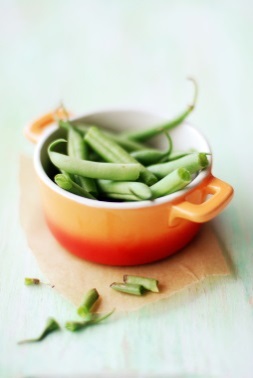 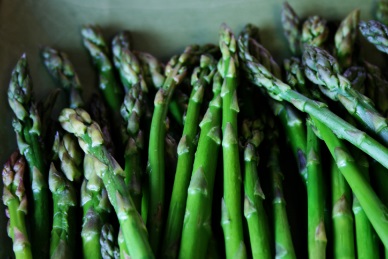 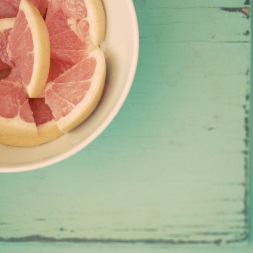 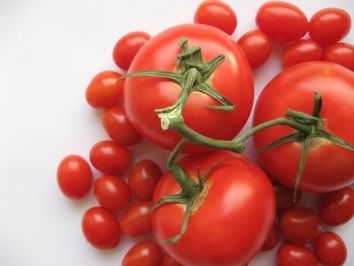 COCKTAIL HOUR SAMPLEShrimp & Grit Shooters- Grilled Shrimp with onion and green peppers served over creamy grits.Bacon Wrapped Chicken Breast Bites- Center cut bacon wrapped around tender chicken breast w/Honey mustard sauce.Chicken & Waffle Bites- Crispy fried chicken bites served with buttermilk waffles/warm syrup.Fresh Fruit Platter- Assorted seasonal fresh fruit selectionsMac & Cheese Tarts- Five cheese macaroni & cheese mini tarts.Mini Hot Beef Sliders- Juicy ground beef sliders on Hawaiian rolls.Cucumber Salad Bites- English cucumbers with roasted chicken saladSignature Peach Tea- Handcrafted tea created by D&D Lemonade Crush Punch- Handcrafted lemonade created by D&DCOCKTAIL HOUR SAMPLESSpinach Spanakopita- Flaky phyllo dough filled with spinach & cheeseCrab Stuffed Mushrooms- Mushrooms filled with crabmeatGrilled Chicken Skewers- Grilled chicken skewers w/dipping sauceSeasonal Fresh Fruit Platter- Assorted seasonal fresh fruitCrudites Platters- Assorted Vegetables w/dipping sauceSeafood Salad in Martini Glasses- Martini glasses filled with delectable seafood mixture/crackersAssorted Beverages- Handcrafted beverages created by D&DDINNER MENU SAMPLEBrown Sugar Glazed Ham- Baked ham with brown sugar glazeRoasted Chicken w/Lemon Herb Butter- Roasted chicken with lemon and herb butter5 Cheese Mac & Cheese- D&D famous five cheese macaroni & cheeseVegetable Medley- Seasoned vegetables with butterMixed Field Greens w/Caesar Dressing- Assorted Salad greens/Caesar DressingBread Baskets/Butter- Assorted breads/ButterAssorted Beverages- Handcrafted beverages created by D&DDINNER MENU SAMPLERoast Beef w/Au Jus- Slow cooked beef roast with light gravyGrilled Salmon w/Citrus Glaze- Alaskan salmon with a lemon, thyme and butter glazeGarlic Smashed Potatoes-  Authentic Creamy garlicky potatoes with butter and sour creamBraised Brussel Sprouts- Skillet braised Brussel sprouts with onion and baconCreamed Spinach- Creamy fresh spinach and parmesan cheeseBread Basket/Butter- Assorted breads/ButterAssorted Beverages- Handcrafted beverages created by D&D